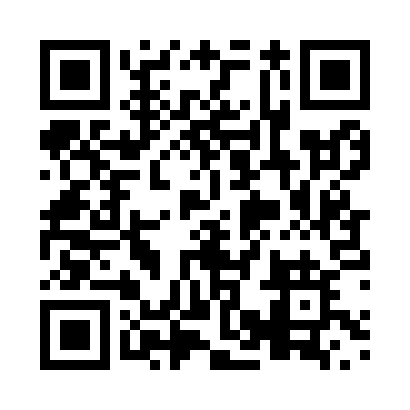 Prayer times for Elmside, Quebec, CanadaMon 1 Jul 2024 - Wed 31 Jul 2024High Latitude Method: Angle Based RulePrayer Calculation Method: Islamic Society of North AmericaAsar Calculation Method: HanafiPrayer times provided by https://www.salahtimes.comDateDayFajrSunriseDhuhrAsrMaghribIsha1Mon3:235:211:106:338:5810:562Tue3:245:221:106:338:5810:553Wed3:255:221:106:338:5710:554Thu3:265:231:106:328:5710:545Fri3:275:241:106:328:5710:536Sat3:285:241:106:328:5610:527Sun3:305:251:116:328:5610:518Mon3:315:261:116:328:5510:509Tue3:325:271:116:328:5510:4910Wed3:335:271:116:318:5410:4811Thu3:355:281:116:318:5410:4712Fri3:365:291:116:318:5310:4613Sat3:385:301:116:318:5210:4514Sun3:395:311:126:308:5210:4315Mon3:415:321:126:308:5110:4216Tue3:425:331:126:308:5010:4117Wed3:445:341:126:298:4910:3918Thu3:455:351:126:298:4910:3819Fri3:475:361:126:288:4810:3620Sat3:485:371:126:288:4710:3521Sun3:505:381:126:278:4610:3322Mon3:525:391:126:278:4510:3123Tue3:535:401:126:268:4410:3024Wed3:555:411:126:258:4310:2825Thu3:575:421:126:258:4210:2626Fri3:595:431:126:248:4010:2527Sat4:005:441:126:248:3910:2328Sun4:025:461:126:238:3810:2129Mon4:045:471:126:228:3710:1930Tue4:065:481:126:218:3610:1731Wed4:075:491:126:218:3410:16